 2023 Thornton STAR Grant Scoring Rubric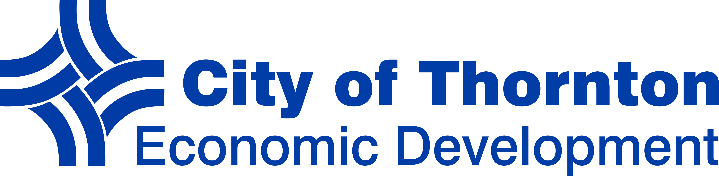 The South Thornton Attraction and Revitalization Grant (STAR) is designed to assist small business owners with starting a business, or relocating, or expanding their business (to a larger or 2nd location), anywhere in the city of Thornton. City Council would like to attract new and unique businesses and services to the Thornton community, while supporting the growth of a small business owner or start up with a concept or idea by bringing it to reality.  The intention of the grant is to help those most in need.Reviewer Initials _________          Date Reviewed __________Grant reviewers will use this rubric to ensure each project aligns with current city goals and the intent of the grant program. Staff will tally the average score from all reviewers’ scoresheets to determine the final score for the applicant. It is important to note some businesses may not qualify and funds may be denied. Staff and Counselor Summary NotesSummary of business history, operation, service provided, use of funds, and amount qualified to receive.  If business is subleased or co-leased and/or other information needs to be considered by the reviewers, please share here:Business Plan Required?  YES   NO          Comment___________________________________________________________Business Counseling Session?  	YES   NO   	Comment______________________________________________________Form Completed by: ________________________________________Business Name Business Name Date Application ReceivedTotal Grant Amount RequestedCost of Total ProjectType of Grant Requested:  Exterior      Interior      Equipment        Signage        Marketing    RentType of Grant Requested:  Exterior      Interior      Equipment        Signage        Marketing    RentThe following scoring rubric is designed to meet the intention of the program and the City’s goals and priorities as identified by City Council. 